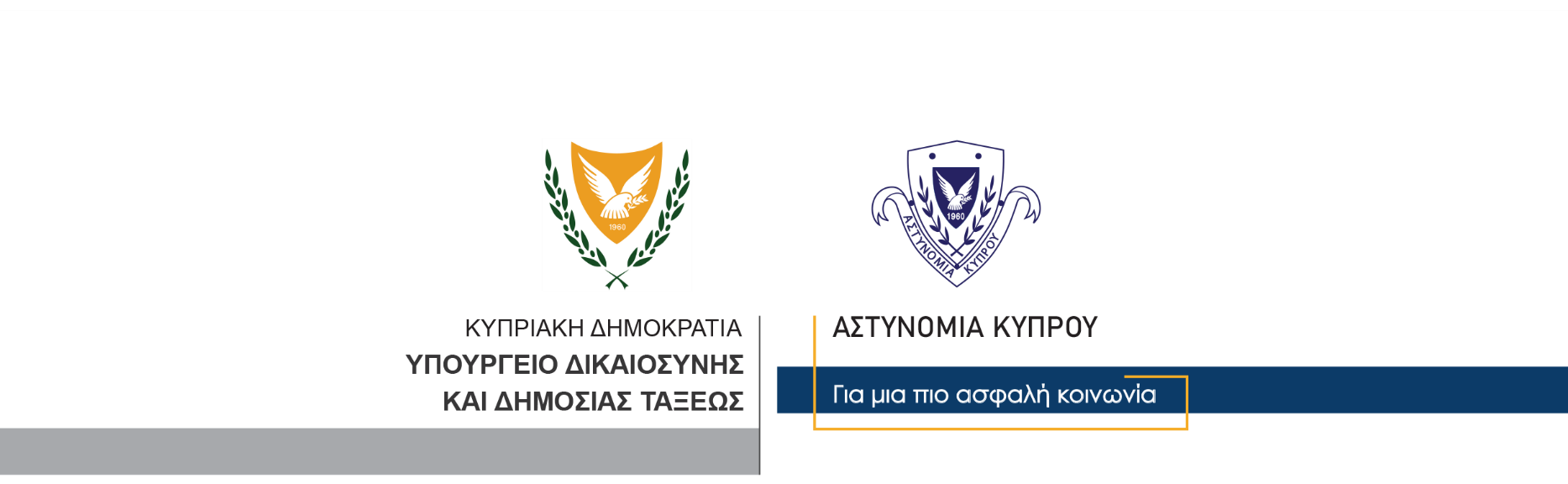 18 Δεκεμβρίου, 2023  Δελτίο Τύπου 2Σύλληψη 30χρονου που καταζητείτο από την ΑστυνομίαΣτο πλαίσιο των εξετάσεων για εντοπισμό άντρα ηλικίας 30 ετών, εναντίον του οποίου εκκρεμούσαν δικαστικά εντάλματα σύλληψης για τα αδικήματα της επίθεσης με πρόκληση πραγματικής σωματικής βλάβης, απειλής, και άσκησης ψυχολογικής βίας, αυτός εντοπίστηκε από μέλη της Αστυνομίας γύρω στις 10 χθες βράδυ, στη Λευκωσία. Τα μέλη της Αστυνομίας τον πλησίασαν και τον συνέλαβαν βάσει των δικαστικών ενταλμάτων που εκκρεμούσαν εναντίον του. Κατά τη διάρκεια της σωματικής έρευνας που ακολούθησε, εντοπίστηκε στην κατοχή μικρή ποσότητα άσπρης κρυσταλλικής ουσίας, η οποία και παραλήφθηκε ως τεκμήριο. Ο 30χρονος τέθηκε υπό κράτηση ενώ το ΤΑΕ Λάρνακας σε συνεργασία με την ΥΚΑΝ συνεχίζουν τις εξετάσεις.  Φωτογραφία και τα στοιχεία του συλληφθέντα είχαν δοθεί στη δημοσιότητα την 31η Οκτωβρίου, 2023, αποκλειστικά και μόνο για τον εντοπισμό και σύλληψη του.  Η μετέπειτα δημοσίευσή της, δυνατό να αντιβαίνει σε πρόνοιες της νομοθεσίας περί προσωπικών δεδομένων και στους κανόνες της δημοσιογραφικής δεοντολογίας περί σεβασμού της ιδιωτικής ζωής και των προσωπικών δεδομένων.		    Κλάδος ΕπικοινωνίαςΥποδιεύθυνση Επικοινωνίας Δημοσίων Σχέσεων & Κοινωνικής Ευθύνης